ВОЛОГОДСКАЯ ОБЛАСТЬ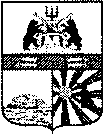 ГОРОД ЧЕРЕПОВЕЦМЭРИЯФИНАНСОВОЕ УПРАВЛЕНИЕРАСПОРЯЖЕНИЕ30.01.2020 № 10О внесении изменений в распоряжение финансового управления мэрии от 17.12.2019 № 83В соответствии с распоряжением мэрии города от 29.01.2020 № 121-р «О финансировании расходов на создание мобильного технопарка «Кванториум»:внести в приложение к распоряжению финансового управления мэрии от 17.12.2019 № 83 «Об утверждении кодов городского бюджета по классификации «Тип средств» на 2020 год и плановый период 2021 и 2022 годов» следующие изменения:1. После строки: дополнить строкой следующего содержания:2. После строки: дополнить строкой следующего содержания:Заместитель мэра города,начальник финансового управления мэрии 	                                           А.В. Гуркина«01 06 08Субсидия из городского бюджета на иные цели муниципальным автономным учреждениям дополнительного образования, находящимся в ведении управления образования мэрии, в части расходов, носящих разовый характер, не учитываемых при определении размера субсидии на финансовое обеспечение выполнения муниципального задания, согласно распоряжению мэрии города от 28.01.2020 № 116-р» «01 06 09Субсидия из городского бюджета на иные цели муниципальному автономному образовательному учреждению дополнительного образования «Детский технопарк «Кванториум», находящемуся в ведении управления образования мэрии, в части расходов, носящих разовый характер, не учитываемых при определении размера субсидии на финансовое обеспечение выполнения муниципального задания, согласно распоряжению мэрии города от 29.01.2020 № 121-р».«06 06 08Целевая субсидия на иные цели муниципальным автономным учреждениям дополнительного образования, находящимся в ведении управления образования мэрии, в части расходов, носящих разовый характер, не учитываемых при определении размера субсидии на финансовое обеспечение выполнения муниципального задания, согласно распоряжению мэрии города от 28.01.2020 № 116-р»«06 06 09Целевая субсидия на иные цели муниципальному автономному образовательному учреждению дополнительного образования «Детский технопарк «Кванториум», находящемуся в ведении управления образования мэрии, в части расходов, носящих разовый характер, не учитываемых при определении размера субсидии на финансовое обеспечение выполнения муниципального задания, согласно распоряжению мэрии города от 29.01.2020   № 121-р».